Multiple measures of depression to enhance validity of Major Depressive Disorder in the UK BiobankSupplementDerivation of depression phenotypesThis section describes the criteria for defining cases for each of the six depression phenotypes derived from different sources of phenotypic information in the UK Biobank. [ID] refers to the corresponding UK Biobank (UKB) Field ID.Help-seeking The criteria for defining ‘Help-seeking’ cases was endorsement of either of the following questions at baseline or the subsequent two repeat assessments: "Have you ever seen a general practitioner (GP) for nerves, anxiety, tension or depression?" [ID 2090]; OR "Have you ever seen a psychiatrist for nerves, anxiety, tension or depression?" [ID 2100]Self-reported DepressionCriteria for defining ‘Self-reported Depression’ cases:Endorsed “depression” at baseline or the subsequent two repeat assessments [ID 20002] [UKB Data-Coding 6 = 1286]Antidepressant UsageThe criteria for defining ‘Antidepressant Usage’ cases:Self-reported taking antidepressant medication at baseline or the subsequent two repeat assessments [ID 20003]. Antidepressant codes [UKB Data-Coding 4]: 1140879616, 1140921600, 1140879540, 1140867878, 1140916282, 1140909806, 1140867888, 1141152732, 1141180212, 1140879634, 1140867876, 1140882236, 1141190158, 1141200564, 1140867726,  1140879620, 1140867818, 1140879630, 1140879628, 1141151946, 1140867948, 1140867624, 1140867756, 1140867884, 1141151978, 1141152736, 1141201834, 1140867690, 1140867640, 1140867920, 1140867850, 1140879544, 1141200570, 1140867934, 1140867758, 1140867914, 1140867820, 1141151982, 1140882244, 1140879556, 1140867852, 1140867860, 1140917460, 1140867938, 1140867856, 1140867922, 1140910820, 1140882312, 1140867944, 1140867784, 1140867812, 1140867668Depression (Smith)The criteria for defining ‘Depression (Smith)’ cases is shown below, comprising the criteria for three depression phenotypes previously defined by Smith, et al. (2013)1.Single episode of probable Major Depression [ID 20126, Case Coding = 5]EITHEREver depressed/down for a whole week [ID 4598]; ANDAt least two weeks duration [ID 4609]; ANDOnly one episode [ID 4620]; ANDEver seen a GP [ID 2090] OR a psychiatrist [ID 2100] for nerves, anxiety, depressionOREver anhedonic (unenthusiasm/uninterest) for a whole week [ID 4631]; ANDAt least two weeks duration [ID 5375]; ANDOnly one episode [ID 5386]; ANDEver seen a GP [ID 2090] OR a psychiatrist [ID 2100] for nerves, anxiety, depressionProbable recurrent Major Depression (moderate) [ID 20126, Case Coding = 4]EITHEREver depressed/down for a whole week [ID 4598]; ANDAt least two weeks duration [ID 4609]; ANDAt least two episodes [ID 4620]; ANDEver seen a GP [ID 2090] (but not a psychiatrist) for nerves, anxiety, depressionOREver anhedonic (unenthusiasm/uninterest) for a whole week [ID 4631]; ANDAt least two weeks duration [ID 5375]; ANDAt least two episodes [ID 5386]; ANDEver seen a GP [ID 2090] (but not a psychiatrist) for nerves, anxiety, depressionProbable recurrent Major Depression (severe) [ID 20126, Case Coding = 3]EITHEREver depressed/down for a whole week [ID 4598]; ANDAt least two weeks duration [ID 4609]; ANDAt least two episodes [ID 4620]; ANDEver seen a psychiatrist [ID 2100] for nerves, anxiety, depressionOREver anhedonic (unenthusiasm/uninterest) for a whole week [ID 4631]; ANDAt least two weeks duration [ID 5375]; ANDAt least two episodes [ID 5386]; ANDEver seen a psychiatrist [ID 2100] for nerves, anxiety, depressionHospital (ICD-10) Participants were classified as ‘Hospital (ICD-10)’ cases if they were assigned any of the following primary [ID 41202] or secondary [ID 41204] ICD-10 codes between April 1997 and October 2016: Depressive episode: F32, F320, F321, F322, F323, F328, F329.Recurrent depressive disorder: F33, F330, F331, F332, F333, F334, F338, F339.Lifetime Depression (MHQ)The criteria for defining ‘Lifetime Depression (MHQ)’ cases is shown below. These criteria  mirror those defined by Davis, et al. (2020)2 for identifying individuals with a lifetime history of depression (referred to as ‘Depression ever’ in Davis, et al.). Endorsed at least one of the two core symptoms:“Have you ever had a time in your life when you felt sad, blue, or depressed for two weeks or more in a row?” [ID 20446]; OR “Have you ever had a time in your life lasting two weeks or more when you lost interest in most things like hobbies, work, or activities that usually give you pleasure?” [ID 20441]; ANDEndorsed a score above threshold on the following questions:“Please think of the two-week period in your life when your feelings of depression or loss of interest were worst.” “How much of the day did these feelings usually last?” 4 = All day long, 3 = Most of the day, 2 = About half of the day, 1 = Less than half of the day [ID 20436]. Threshold > 2; AND“Did you feel this way” 3 = every day, 2 = almost every day, 1 = less often  [ID 20439]. Threshold > 1; AND“Think about your roles at the time of this episode, including study / employment, childcare and housework, leisure pursuits. How much did these problems interfere with your life or activities?” 3 = a lot, 2 = somewhat, 1 = a little [ID 20440]. Threshold > 1; ANDEndorsed experiencing >=5 symptoms (including core) during worst episode of depression:“Please think of the two-week period in your life when your feelings of depression or loss of interest were worst.” “Did you feel more tired out or low on energy than is usual for you?” [ID 20449]“Did you gain or lose weight without trying, or did you stay about the same weight?” [ID 20536]“Did your sleep change?” [ID 20532]“Did you have a lot more trouble concentrating than usual?” [ID 20435]“People sometimes feel down on themselves, no good, worthless. Did you feel this way?” [ID 20450]“Did you think a lot about death – either your own, someone else’s or death in general?” [ID 20437]Derivation of psychosis phenotypesThis section describes the criteria for defining cases for each of the five psychosis phenotypes derived from different sources of phenotypic information in the UK Biobank. Participants who met the criteria for any of the five psychosis phenotypes were excluded from analysis. [ID] refers to the corresponding UK Biobank (UKB) Field ID.Self-reported PsychosisCriteria for defining ‘Self-reported Psychosis’ cases: Endorsed “schizophrenia” [UKB Data-Coding 6 = 1289]; OR “mania/bipolar disorder/manic depression” [UKB Data-Coding 6 = 1291] at baseline or the subsequent two repeat assessments [ID 20002]Antipsychotic UsageThe criteria for defining ‘Antipsychotic Usage’ cases:Self-reported taking antipsychotic medication at baseline or the subsequent two repeat assessments [ID 20003]. Antipsychotic codes [UKB Data-Coding 4]: 1140868170, 1140928916, 1141152848, 1140867444, 1140879658, 1140868120, 1141153490, 1140867304, 1141152860, 1140867168, 1141195974, 1140867244, 1140867152, 1140909800, 1140867420, 1140879746, 1141177762, 1140867456, 1140867952, 1140867150, 1141167976, 1140882100, 1140867342, 1140863416, 1141202024, 1140882098, 1140867184, 1140867092, 1140882320, 1140910358, 1140867208, 1140909802, 1140867134, 1140867306, 1140867210, 1140867398, 1140867078, 1140867218, 1141201792, 1141200458, 1140867136, 1140879750, 1140867180, 1140867546, 1140928260, 1140927956.Bipolar (Smith)The criteria for defining ‘Bipolar (Smith)’ cases is shown below, comprising the criteria for two bipolar phenotypes previously defined by Smith, et al. (2013)1.Bipolar Type I (Mania) [ID 20126, Case Coding = 1]Ever manic/hyper 2 days [4642] OR Ever irritable/argumentative for 2 days [4653]; ANDAt least 3 from 6156.01 (more active), 6156.02 (more talkative), 6156.03 (needed less sleep), and 6156.04 (more creative/more ideas); ANDDuration of a week or more [5663]; ANDNeeded treatment or caused problems at work [5674]Bipolar Type II (Hypomania) [ID 20126, Case Coding = 2]Ever manic/hyper 2 days [4642] OR Ever irritable/argumentative for 2 days [4653]; ANDAt least 3 from 6156.01 (more active), 6156.02 (more talkative), 6156.03 (needed less sleep), and 6156.04 (more creative/more ideas); ANDDuration of a week or more [5663]Hospital (ICD-10) PsychosisParticipants were classified as ‘Hospital (ICD-10) Psychosis’ cases if they were assigned any of the following primary [ID 41202] or secondary [ID 41204] ICD-10 codes between April 1997 and October 2016: Schizophrenia, schizotypal and delusional disorders: F20, F200, F201, F202, F203, F204, F205, F206, F208, F209, F21, F22, F220, F228, F229, F23, F230, F231, F232, F233, F238, F239, F24, F25, F250, F251, F252, F258, F259, F28, F29.Mood [affective] disorders (excluding Depression codes F32-F33): F30, F300, F301, F302, F308, F309, F31, F310, F311, F312, F313, F314, F315, F316, F317, F318, F319, F34, F340, F341, F348, F349, F38, F380, F381, F388, F39.Psychosis (MHQ Screen)Criteria for defining ‘Psychosis (MHQ Screen)’ cases: Endorsed the question (from the MHQ, Section A, screening questions): “Have you been diagnosed with one or more of the following mental health problems by a professional, even if you don’t have it currently?” [ID 20544] for: “Schizophrenia” [UKB Data-Coding 1401 = 2]; OR “Any other type of psychosis or psychotic illness” [UKB Data-Coding 1401 = 3]; OR“Mania, hypomania, bipolar or manic-depression” [UKB Data-Coding 1401 = 10].Derivation of ControlsControlsControls comprised all UK Biobank participants who did not meet the criteria for depression or psychosis indications as follows: Did not meet the criteria for any indication of depression, i.e.: ‘Lifetime Depression (MHQ)’,  ‘Help-seeking’, ‘Depression (Smith)’, ‘Hospital (ICD-10)’, ‘Self-reported Depression’, or ‘Antidepressant Usage’; ANDDid not meet the criteria for any indication of psychosis, i.e.: ‘Psychosis (MHQ Screen)’, ‘Bipolar (Smith)’, ‘Hospital (ICD-10) Psychosis’, ‘Self-reported Psychosis’, or ‘Antipsychotic Usage’; ANDDid not endorse the question “Have you been diagnosed with one or more of the following mental health problems by a professional, even if you don’t have it currently?” [ID 20544] for depression [UKB Data-Coding 1401 = 11] in the MHQ, Section A, screening questions.MHQ controlsMHQ controls comprised UK Biobank participants who completed the MHQ, met the same criteria as controls, and also met the following criteria: Did not endorse the question “Have you been diagnosed with one or more of the following mental health problems by a professional, even if you don’t have it currently?” [ID 20544] for any of the disorders coded 1 to 18 [UKB Data-Coding 1401] in the MHQ, Section A, screening questions. UKB Data-Coding 1401:1: Social anxiety or social phobia2: Schizophrenia3: Any other type of psychosis or psychotic illness4: A personality disorder5: Any other phobia 6: Panic attacks7: Obsessive compulsive disorder 10: Mania hypomania bipolar or manic-depression11: Depression12: Bulimia nervosa13: Psychological over-eating or binge-eating14: Autism, Aspergers or autistic spectrum disorder15: Anxiety nerves or generalized anxiety disorder16: Anorexia nervosa17: Agoraphobia18: Attention deficit or attention deficit and hyperactivity disorder; ANDScored < 5 on the Patient Health Questionnaire 9-question version (PHQ-9)3, from Section B1 of the MHQ:“Over the last 2 weeks, how often have you been bothered by any of the following problems?” “a. Little interest or pleasure in doing things” [ID 20514]“b. Feeling down, depressed, or hopeless” [ID 20510]“c. Trouble falling or staying asleep, or sleeping too much” [ID 20534]“d. Feeling tired or having little energy” [ID 20519]“e. Poor appetite or overeating” [ID 20511]“f. Feeling bad about yourself or that you are a failure or have let yourself or your family down” [ID 20507]“g. Trouble concentrating on things, such as reading the newspaper or watching television” [ID 20508]“h. Moving or speaking so slowly that other people could have noticed? Or the opposite —being so fidgety or restless that you have been moving around a lot more than usual” [ID 20518]“i. Thoughts that you would be better off dead or of hurting yourself in some way” [ID 20513] Scoring for items a. to i. on PHQ9: 4 = nearly every day, 3 = more than half the days, 2 = several days, 1 = not at all. We subtracted 1 from each score and summed across a. to i. Thus, the minimum possible score on the PHQ9 was 0 (e.g. participant responded “not at all” for items a. to i.) and the maximum possible score on the PHQ9 was 27 (e.g. participant responded “nearly every day” for items a. to i.); AND Provided sufficient information in Section B (Lifetime Depression) of the MHQ. Participants who responded “prefer not to respond” were excluded from MHQ controls. Demographic dataWe used the baseline assessment for the following six variables to summarise demographic data in cases and controls. Age at recruitment [ID 21002]Sex [ID 31]Townsend deprivation index [ID 189] – referred to as SES in our studyBody mass index [ID 21001]Smoking status [ID 20116]UKB Data-Coding 90: -3 = Prefer not to answer, 0 = Never, 1 = Previous, 2 = CurrentOverall health rating  [ID 2178]. Participants were asked "In general how would you rate your overall health?".UKB Data-Coding 100508: 1 = Excellent, 2 = Good, 3 = Fair, 4 = Poor, -1 = Do not know, -3 = Prefer not to answerWe coded negative integers as NA to calculate the average health rating using valid responsesCount of individuals per phenotypic sub-category DepressionSupplementary Tables 1 to 6 show the number of individuals who passed QC and met the criteria for each of the sub-categories of depression phenotypes (before screening for psychosis). Supplementary Table 1: Lifetime Depression (MHQ)Supplementary Table 2: Help-seekingSupplementary Table 3: Depression (Smith)Supplementary Table 4: Hospital (ICD-10)Supplementary Table 5: Self-reported DepressionSupplementary Table 6: Antidepressant usagePsychosisSupplementary Tables 7 to 11 show the number of individuals who passed QC and met the criteria for sub-categories of psychosis phenotypes. These individuals were excluded from analyses. Supplementary Table 7: Psychosis (MHQ screen)Supplementary Table 8: Bipolar (Smith) Supplementary Table 9: Hospital (ICD-10) PsychosisSupplementary Table 10: Self-reported PsychosisSupplementary Table 11: Antipsychotic UsageNumber of depression measures observed in MHQ participants Supplementary Figure 1: Number of depression measures observed in MHQ participants. Horizontal grey bars indicate the number of individuals who met the criteria for any of the corresponding depression phenotypes. Vertical bars indicate the number of individuals endorsing combinations of the six depression phenotypes. Vertical bars are coloured by the number of depression measures endorsed: red = 1, orange = 2, green = 3, blue = 4, pink = 5, turquoise = 6. Panel A = MHQ participants who met the criteria for Lifetime Depression (N = 28,982); Panel B = MHQ participants who did not meet the CIDI-SF criteria for Lifetime Depression (Total N = 95,486. N = 37,681 had other indications of depression and were excluded from MHQ controls. N = 57,805 had no other indications of depression and were retained as MHQ controls). N = 1,793 MHQ participants excluded for indications of psychosis or missing data in the MHQ.  Polygenic risk score analyses resultsSupplementary Table 12: Results for tests of association between PRS and depression phenotypes.Supplementary Figure 2: Association between PRS and depression phenotypes across eight PT. Row A = One Measure, Row B = Two Measures, Row C = Three Measures, Row D = Four Measures, Row E = Five Measures, Row F = Lifetime Depression (MHQ). Excl. 23andMe = PRS calculated using summary statistics from the sub-set of the PGC MDD sample (excluding UKB and 23andMe). Incl. 23andMe = PRS calculated using summary statistics from the full PGC MDD sample (excluding UKB). Observed p-values are shown atop each bar. Y-axis shows unadjusted R2 (observed-scale).Area Under the Curve AnalysesSupplementary Figure 3: ROC plots. AUC estimates from Null Models (Phenotype ~ 6PCs + Genotyping Batch + Centre of Assessment) and Full Models (Phenotype ~ PRS + 6PCs + Genotyping Batch + Centre of Assessment). PRS calculated using PGC MDD summary statistics including 23andMe at the PT identified for each phenotype in PRSice analysis. Logistic regressions performed on depression phenotypes shown in plot titles, using controls (upper panel) and MHQ controls (lower panel). GWAS resultsSupplementary Figure 4: Manhattan and QQ plots from GWAS of One Measure of Depression. A: controls, B: MHQ controls. Supplementary Figure 5: Manhattan and QQ plots from GWAS of Two Measures of Depression. A: controls, B: MHQ controls. 
Supplementary Figure 6: Manhattan and QQ plots from GWAS of Three Measures of Depression. A: controls, B: MHQ controls. 
Supplementary Figure 7: Manhattan and QQ plots from GWAS of Four & Five Measure of Depression. A: controls, B: MHQ controls. 
Supplementary Figure 8: Manhattan and QQ plots from GWAS of Lifetime Depression (MHQ). A: controls, B: MHQ controls.GWAS results have been published on FUMA4 (https://fuma.ctglab.nl/) to show details of significant SNPs including evidence for association with other traits in the GWAS catalogue. Supplementary Table 13: FUMA titles and IDs for GWAS performed in this study.  Supplementary Table 14: GWAS and h2SNP results: depression cases compared to controls.Supplementary Table 15: GWAS and h2SNP results: depression cases compared to MHQ controls.Genetic CorrelationsSupplementary Table 16: Genetic correlations between UKB and PGC depression phenotypes. PGC Incl. 23andMe = summary statistics from the full PGC MDD sample (excluding UKB). PGC excl. 23andMe = summary statistics from the sub-set of the PGC MDD sample with self-reported cases removed (excluding UKB and 23andMe). Pairwise rG estimates were calculated using summary statistics generated from GWASs of UKB depression phenotypes using controls and MHQ controls. *LDSC is not a bounded estimator and can produce estimates outside the range or -1, 1 when standard errors are large due to small samples. This issue is discussed in the LDSC GitHub issue log: https://github.com/bulik/ldsc/issues/89Supplementary Figure 9: Genetic correlation matrix. Circle sizes correspond to the magnitude of correlation, increasing as rG approaches 1. MHQ = Lifetime Depression (MHQ). One, Two, Three, Four & Five = cases determined by number of observed depression measures. PGC Incl. 23andMe = summary statistics from the full PGC MDD sample (excluding UKB). PGC excl. 23andMe = summary statistics from the sub-set of the PGC MDD sample with self-reported cases removed (excluding UKB and 23andMe). Summary statistics used to estimate rG were generated from GWASs of UKB depression phenotypes using controls (left matrix) and MHQ controls (right matrix).References 1.	Smith DJ, Nicholl BI, Cullen B, Martin D, Ul-Haq Z, Evans J, et al. Prevalence and Characteristics of Probable Major Depression and Bipolar Disorder within UK Biobank: Cross-Sectional Study of 172,751 Participants. Potash JB, editor. PLOS ONE. 2013 Nov 25;8(11):e75362. 2.	Davis KAS, Coleman JRI, Adams M, Allen N, Breen G, Cullen B, et al. Mental health in UK Biobank – development, implementation and results from an online questionnaire completed by 157 366 participants: a reanalysis. BJPsych Open. Cambridge University Press; 2020 Mar 1;6(2):e18. 3.	Kroenke K, Spitzer RL, Williams JBW, Löwe B. The Patient Health Questionnaire Somatic, Anxiety, and Depressive Symptom Scales: a systematic review. General Hospital Psychiatry. 2010 Jul;32(4):345–59. 4.	Watanabe K, Taskesen E, van Bochoven A, Posthuma D. Functional mapping and annotation of genetic associations with FUMA. Nature Communications. Nature Publishing Group; 2017 Nov 28;8(1):D1001. MHQ NumberLifetime Depression (MHQ)29,344Help-seekingNumberHave you ever seen a GP for nerves, anxiety, tension or depression?133,235Have you ever seen a psychiatrist for nerves, anxiety, tension or depression?45,302Depression (Smith)NumberSingle episode of probable major depression6,154Probable recurrent major depression (moderate)11,654Probable recurrent major depression (severe)6,828ICD-10 sub-codesPrimarySecondaryF32 Depressive episodeF32 Depressive episodeF32 Depressive episodeF32 Depressive episode30F32.0 Mild depressive episode6070F32.1 Moderate depressive episode19860F32.2 Severe depressive episode without psychotic symptoms21394F32.3 Severe depressive episode with psychotic symptoms21374F32.8 Other depressive episodes1225F32.9 Depressive episode, unspecified54413,660F33 Recurrent depressive disorderF33 Recurrent depressive disorderF33 Recurrent depressive disorderF33.0 Recurrent depressive disorder, current episode mild3812F33.1 Recurrent depressive disorder, current episode moderate13318F33.2 Recurrent depressive disorder, current episode severe without psychotic symptoms10630F33.3 Recurrent depressive disorder, current episode severe with psychotic symptoms9413F33.4 Recurrent depressive disorder, currently in remission87F33.8 Other recurrent depressive disorders25F33.9 Recurrent depressive disorder, unspecified125338Self-reported disorderNumberDepression23,628MedicationNumberamitriptyline7,458citalopram6,957fluoxetine4,578sertraline1,833venlafaxine1,624dosulepin1,354paroxetine1,301mirtazapine1,121escitalopram711trazodone563prozac 20mg capsule544seroxat 20mg tablet540cipralex 5mg tablet349duloxetine354lofepramine296clomipramine257nortriptyline252imipramine197dothiepin148cipramil 10mg tablet132amitriptyline hydrochloride+perphenazine 10mg/2mg tablet90prothiaden 25mg capsule75trimipramine69lustral 50mg tablet60reboxetine39zispin 30mg tablet50cymbalta 30mg gastro-resistant capsule38anafranil 10mg capsule36doxepin29moclobemide24phenelzine26fluvoxamine27yentreve 20mg gastro-resistant capsule17triptafen tablet23surmontil 10mg tablet17tranylcypromine13allegron 10mg tablet5edronax 4mg tablet6molipaxin 50mg capsule4mianserin3nardil 15mg tablet4faverin 50mg tablet1nefazodone3amitriptyline+chlordiazepoxide 12.5mg/5mg capsule0isocarboxazid0manerix 150mg tablet1maoi - tranylcypromine1sinequan 10mg capsule2tranylcypromine+trifluoperazine 10mg/1mg tablet1ludiomil 10mg tablet1norval 10mg tablet1tryptizol 10mg tablet1MHQ screeningNumberSchizophrenia112Any other type of psychosis or psychotic illness483Mania hypomania bipolar or manic-depression649Bipolar (Smith)NumberProbable bipolar disorder (type I)614Probable bipolar disorder (type II)565ICD-10 sub-codesPrimarySecondaryF20-F29 Schizophrenia, schizotypal and delusional disordersF20-F29 Schizophrenia, schizotypal and delusional disordersF20-F29 Schizophrenia, schizotypal and delusional disordersF20 Schizophrenia21F20.0 Paranoid schizophrenia182114F20.1 Hebephrenic schizophrenia51F20.2 Catatonic schizophrenia63F20.3 Undifferentiated schizophrenia40F20.4 Postschizophrenic depression30F20.5 Residual schizophrenia913F20.6 Simple schizophrenia24F20.8 Other schizophrenia65F20.9 Schizophrenia, unspecified109422F21 Schizotypal disorder57F22.0 Delusional disorder83135F22.8 Other persistent delusional disorders21F22.9 Persistent delusional disorder, unspecified1510F23 Acute and transient psychotic disorders01F23.0 Acute polymorphic psychotic disorder without symptoms of schizophrenia151F23.1 Acute polymorphic psychotic disorder with symptoms of schizophrenia83F23.2 Acute schizophrenia-like psychotic disorder70F23.3 Other acute predominantly delusional psychotic disorders104F23.8 Other acute and transient psychotic disorders71F23.9 Acute and transient psychotic disorder, unspecified7630F24 Induced delusional disorder20F25.0 Schizoaffective disorder, manic type347F25.1 Schizoaffective disorder, depressive type265F25.2 Schizoaffective disorder, mixed type107F25.8 Other schizoaffective disorders11F25.9 Schizoaffective disorder, unspecified5268F28 Other nonorganic psychotic disorders22F29 Unspecified nonorganic psychosis77120F30-F39 Mood [affective] disordersF30-F39 Mood [affective] disordersF30-F39 Mood [affective] disordersF30.0 Hypomania5215F30.1 Mania without psychotic symptoms70F30.2 Mania with psychotic symptoms305F30.8 Other manic episodes21F30.9 Manic episode, unspecified4327F31.0 Bipolar affective disorder, current episode hypomanic15016F31.1 Bipolar affective disorder, current episode manic without psychotic symptoms11613F31.2 Bipolar affective disorder, current episode manic with psychotic symptoms10513F31.3 Bipolar affective disorder, current episode mild or moderate depression8422F31.4 Bipolar affective disorder, current episode severe depression without psychotic symptoms447F31.5 Bipolar affective disorder, current episode severe depression with psychotic symptoms323F31.6 Bipolar affective disorder, current episode mixed409F31.7 Bipolar affective disorder, currently in remission2510F31.8 Other bipolar affective disorders1212F31.9 Bipolar affective disorder, unspecified204828F34.0 Cyclothymia56F34.1 Dysthymia2040F34.8 Other persistent mood [affective] disorders11F34.9 Persistent mood [affective] disorder, unspecified08F38.0 Other single mood [affective] disorders54F38.1 Other recurrent mood [affective] disorders01F38.8 Other specified mood [affective] disorders26F39 Unspecified mood [affective] disorder1637Self-reported disorderNumberSchizophrenia432Mania/bipolar disorder/manic depression1,110MedicationNumberprochlorperazine551olanzapine431quetiapine236risperidone200chlorpromazine128trifluoperazine78amisulpride77sulpiride55seroquel 25mg tablet60haloperidol47aripiprazole44stelazine 1mg tablet50depixol 3mg tablet44flupentixol51clozapine29promazine29risperdal 0.5mg tablet26modecate 12.5mg/0.5ml oily injection25fluanxol 500micrograms tablet23flupenthixol15zyprexa 2.5mg tablet16zuclopenthixol16clopixol 2mg tablet14largactil 10mg tablet10abilify 5mg tablet8fluphenazine8haldol 5mg tablet5serenace 500micrograms capsule11clozaril 25mg tablet8cpz - chlorpromazine6perphenazine5levomepromazine6pericyazine5dolmatil 200mg tablet3fentazin 2mg tablet3fluphenazine decanoate3benperidol3pimozide3zaponex 25mg tablet1denzapine 25mg tablet1neulactil 2.5mg tablet1thioridazine1dozic 1mg/ml oral liquid1fluspirilene1panadeine co tablet1sertindole0ALifetime Depression (MHQ) cases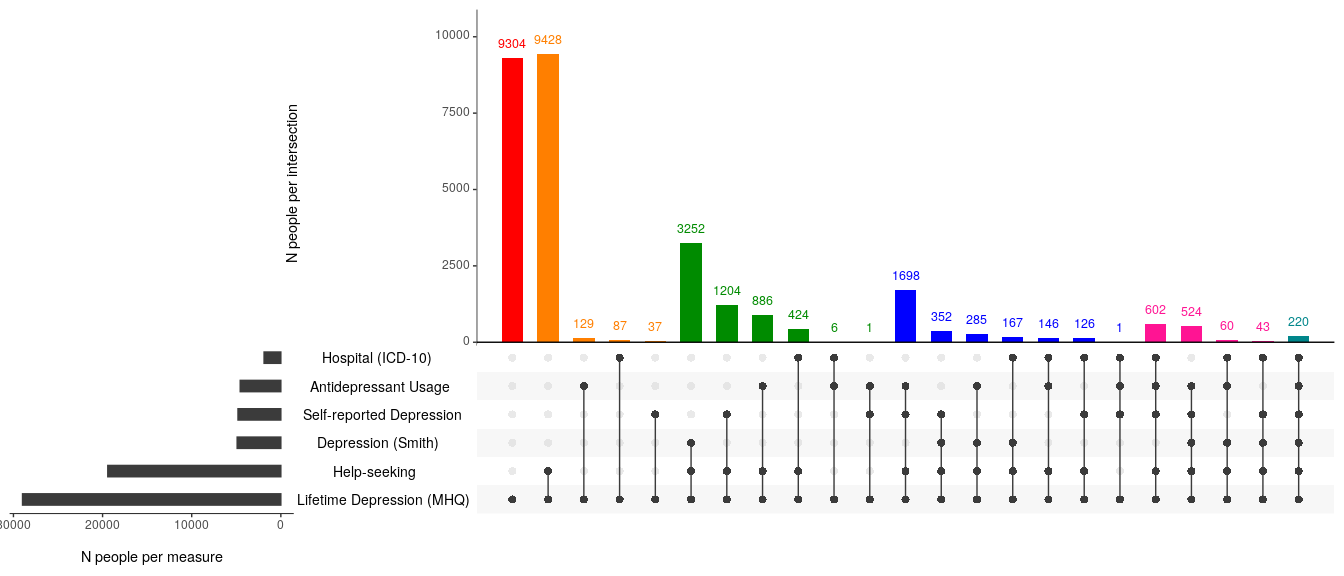 BDid not meet CIDI-SF criteria for Lifetime Depression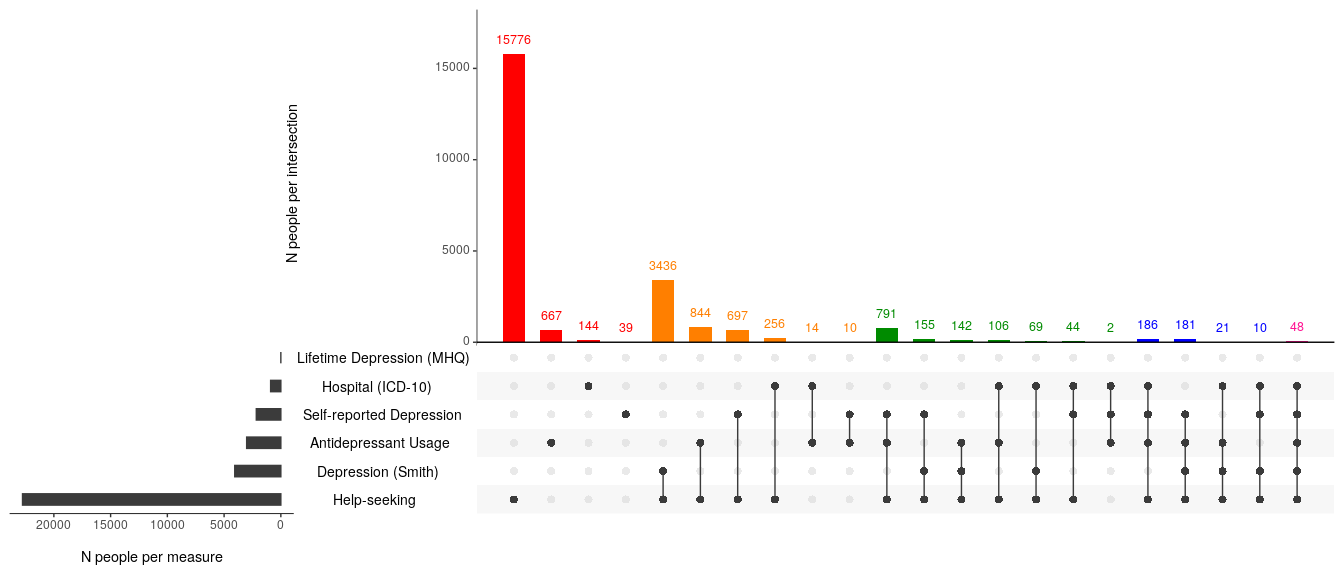 Base GWASControlsCasesOptimal p-value threshold (PT)No. SNPs used to construct PRS at (PT)Population PrevalenceAdjusted Variance explained     (Liability R2)CoefficientObserved p-valueEmpirical p-valuePGC MDD Excl. 23andMeControlsOne Measure0.345,2920.150.52%0.149e-1791e-04PGC MDD Excl. 23andMeControlsTwo Measures0.345,2920.150.77%0.171e-1161e-04PGC MDD Excl. 23andMeControlsThree Measures0.345,2920.151.21%0.213e-851e-04PGC MDD Excl. 23andMeControlsFour Measures0.455,5600.151.76%0.254e-581e-04PGC MDD Excl. 23andMeControlsFive Measures0.233,4910.151.45%0.285e-121e-04PGC MDD Excl. 23andMeControlsLifetime Depression (MHQ)0.564,4830.150.54%0.143e-1041e-04PGC MDD Excl. 23andMeMHQ controlsOne Measure0.345,2920.150.91%0.195e-1951e-04PGC MDD Excl. 23andMeMHQ controlsTwo Measures0.345,2920.151.25%0.223e-1461e-04PGC MDD Excl. 23andMeMHQ controlsThree Measures0.345,2920.151.77%0.251e-1101e-04PGC MDD Excl. 23andMeMHQ controlsFour Measures0.455,5600.152.39%0.303e-741e-04PGC MDD Excl. 23andMeMHQ controlsFive Measures0.233,4910.151.98%0.332e-151e-04PGC MDD Excl. 23andMeMHQ controlsLifetime Depression (MHQ)0.345,2920.150.96%0.186e-1361e-04PGC MDD Incl. 23andMeControlsOne Measure0.567,9560.150.88%0.189e-2991e-04PGC MDD Incl. 23andMeControlsTwo Measures0.459,0010.151.41%0.232e-2111e-04PGC MDD Incl. 23andMeControlsThree Measures0.236,9750.151.96%0.264e-1371e-04PGC MDD Incl. 23andMeControlsFour Measures0.459,0010.152.83%0.322e-921e-04PGC MDD Incl. 23andMeControlsFive Measures0.122,8310.152.16%0.344e-171e-04PGC MDD Incl. 23andMeControlsLifetime Depression (MHQ)1.099,2160.151.20%0.207e-2281e-04PGC MDD Incl. 23andMeMHQ controlsOne Measure0.567,9560.151.26%0.225e-2691e-04PGC MDD Incl. 23andMeMHQ controlsTwo Measures0.459,0010.151.96%0.271e-2261e-04PGC MDD Incl. 23andMeMHQ controlsThree Measures0.236,9750.152.56%0.319e-1591e-04PGC MDD Incl. 23andMeMHQ controlsFour Measures0.459,0010.153.54%0.362e-1081e-04PGC MDD Incl. 23andMeMHQ controlsFive Measures0.122,8310.152.62%0.376e-201e-04PGC MDD Incl. 23andMeMHQ controlsLifetime Depression (MHQ)1.099,2160.151.70%0.242e-2371e-04A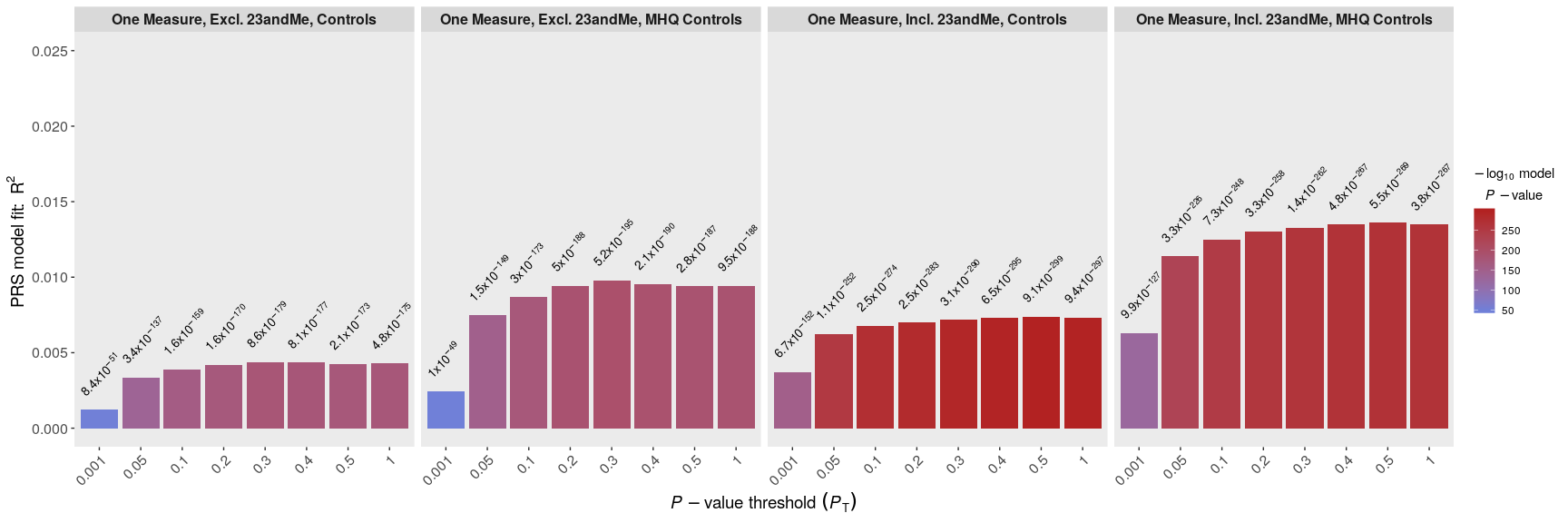 B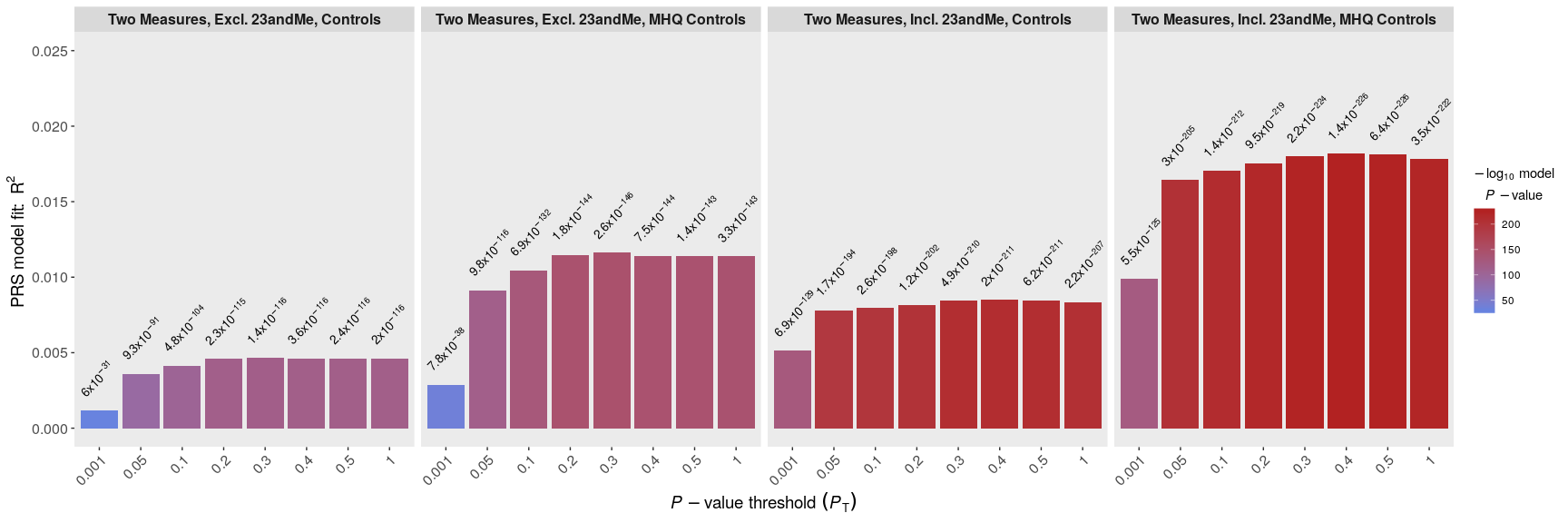 C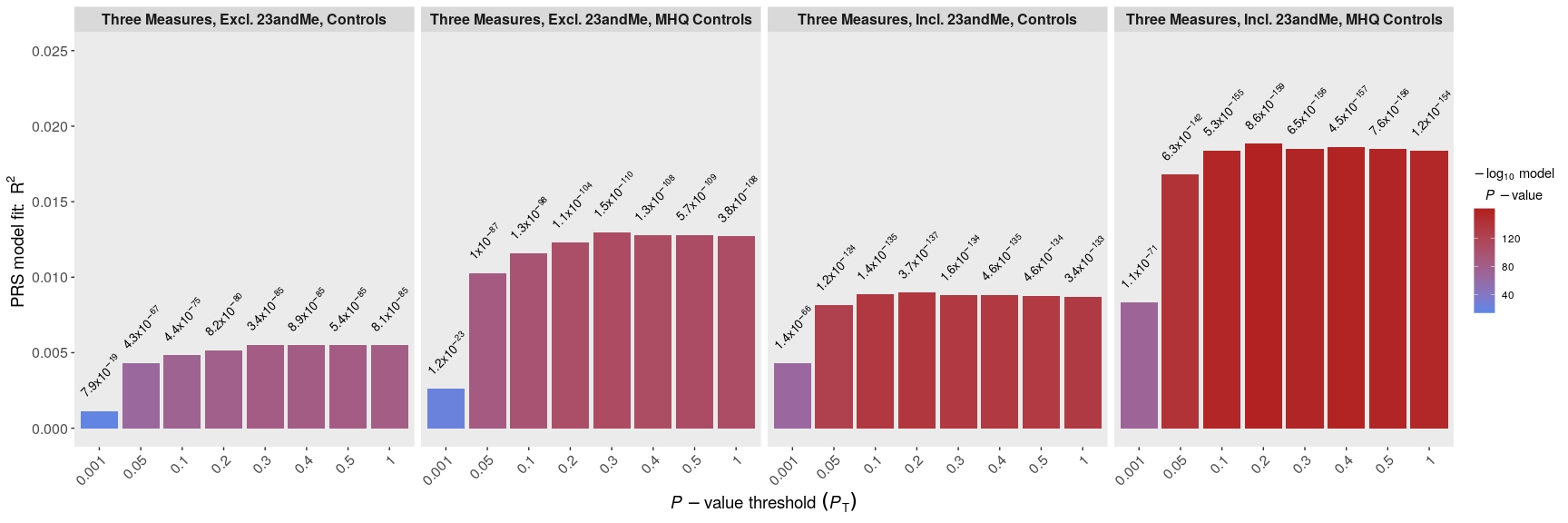 D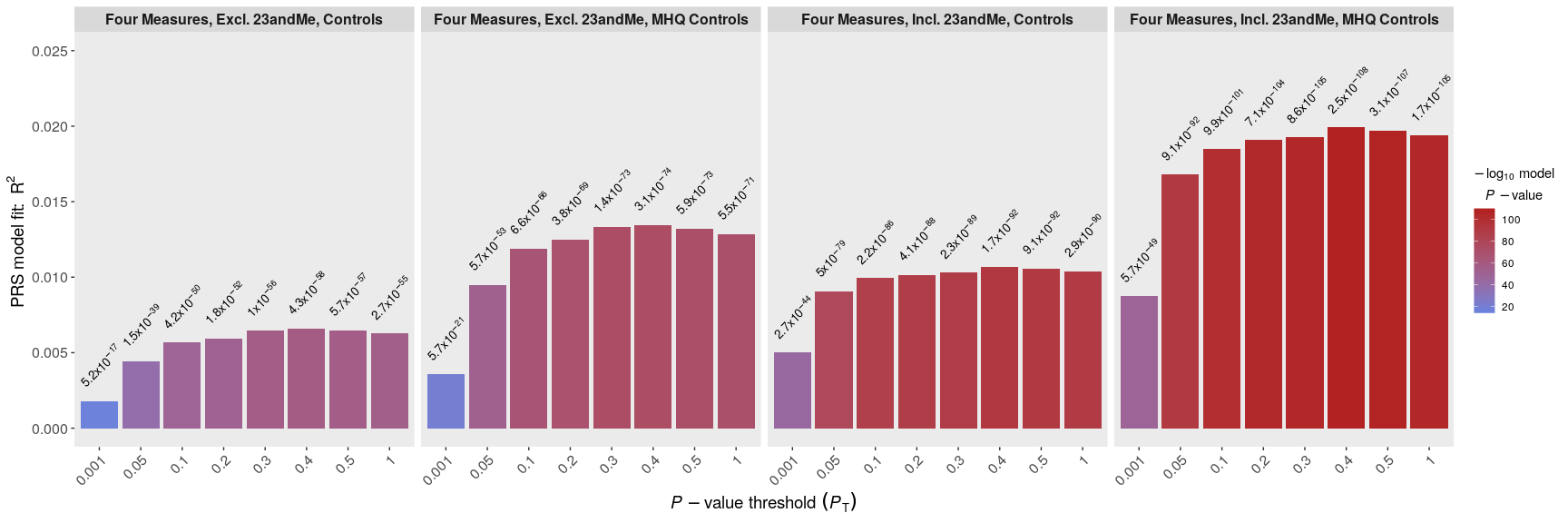 E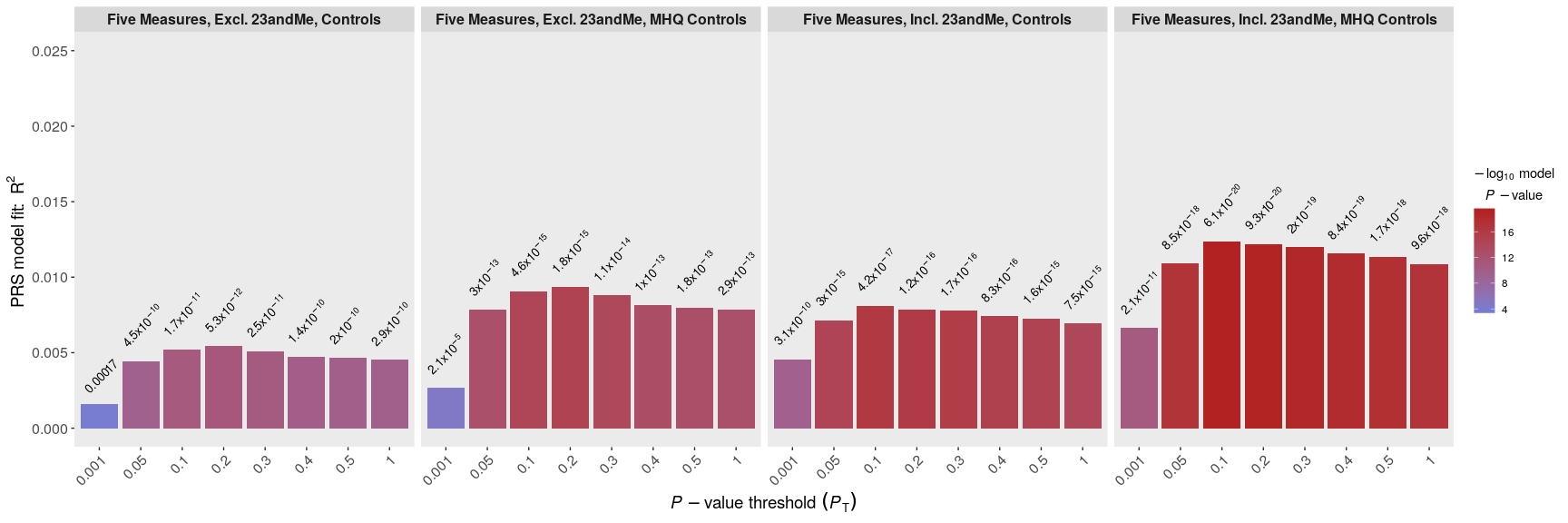 F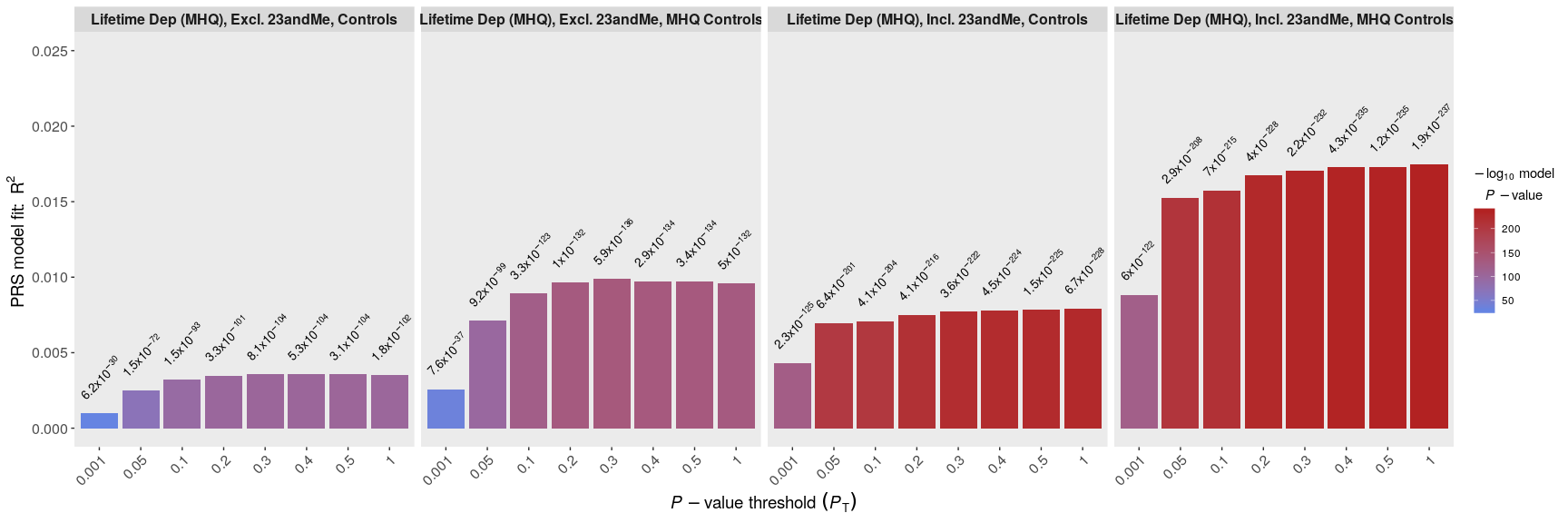   Controls  Controls  Controls  Controls  Controls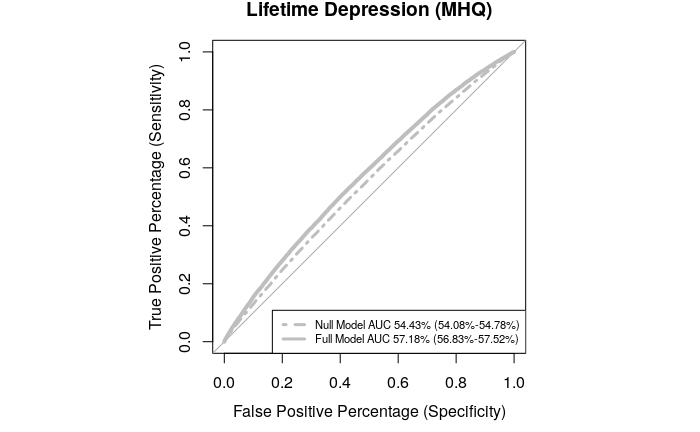 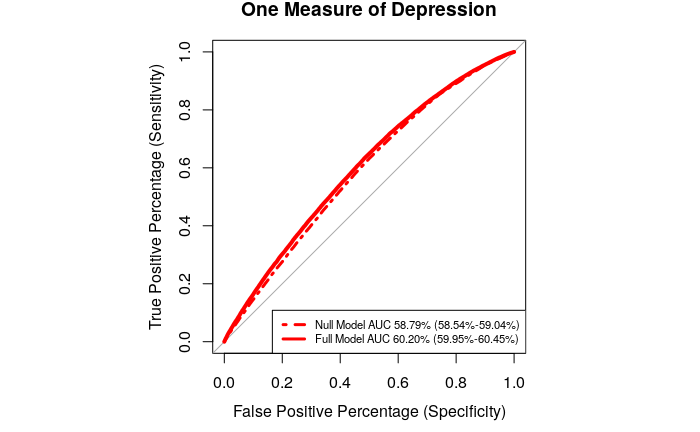 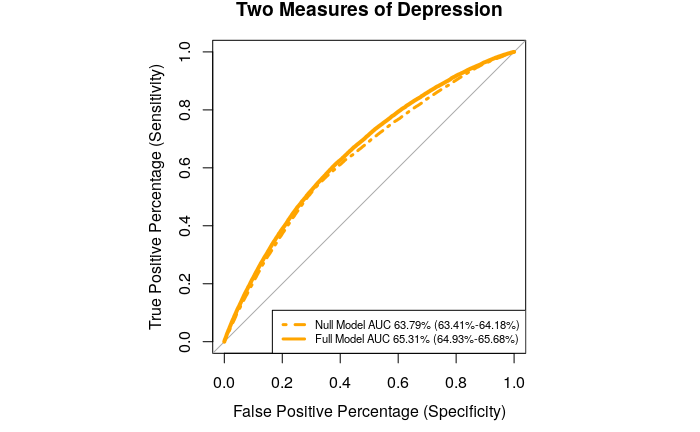 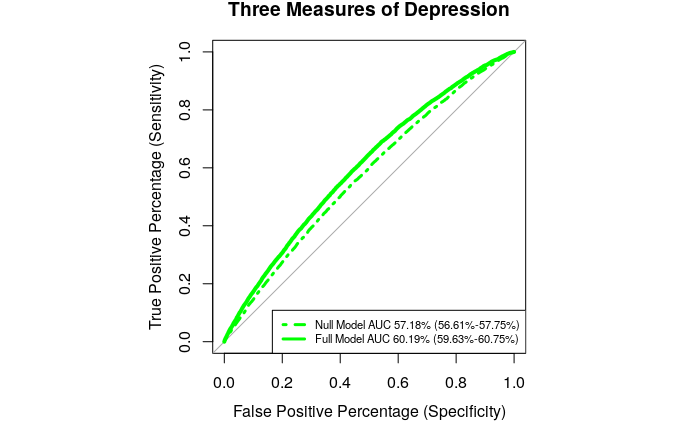 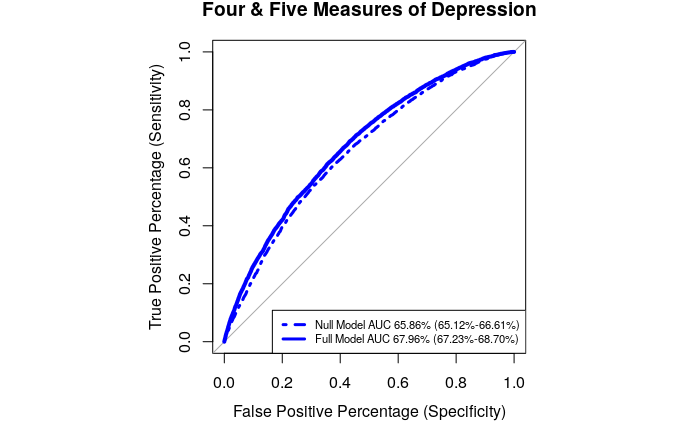   MHQ controls  MHQ controls  MHQ controls  MHQ controls  MHQ controls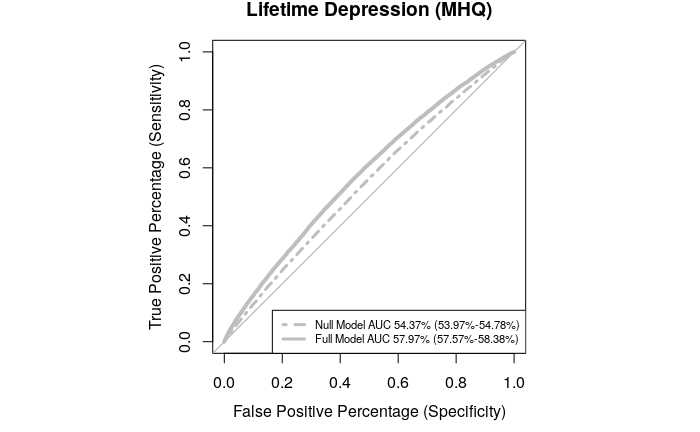 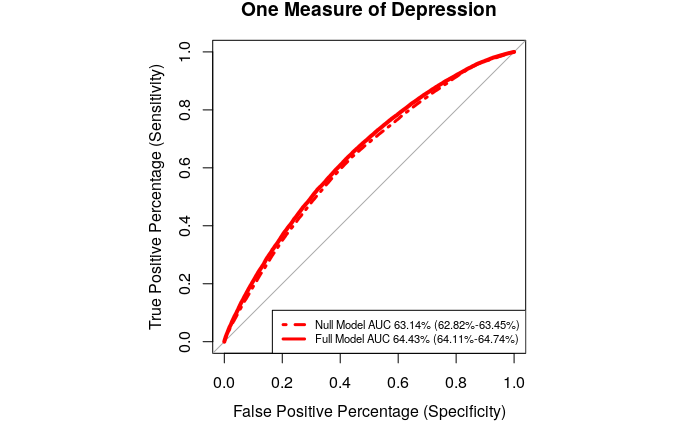 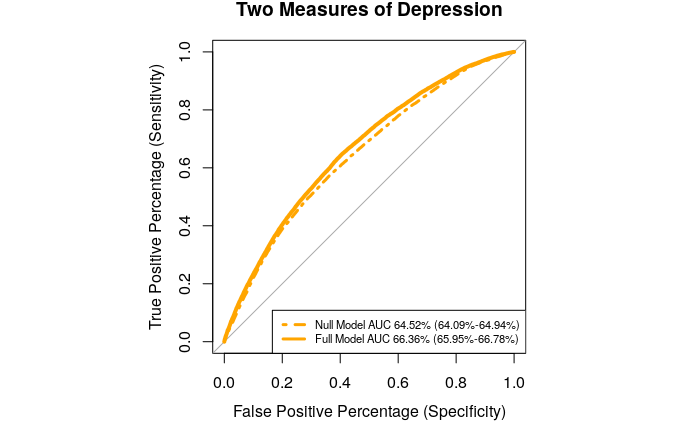 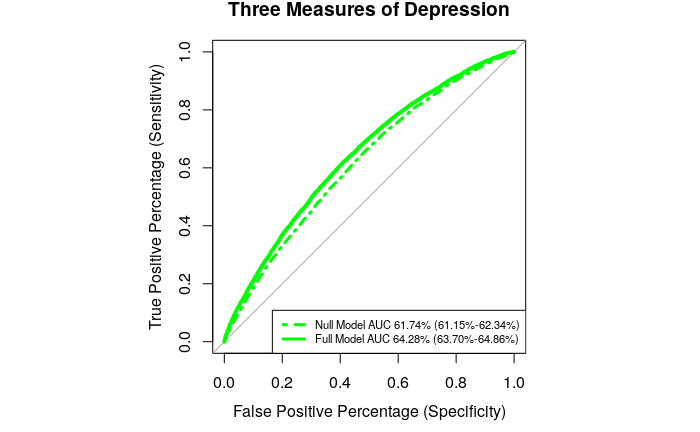 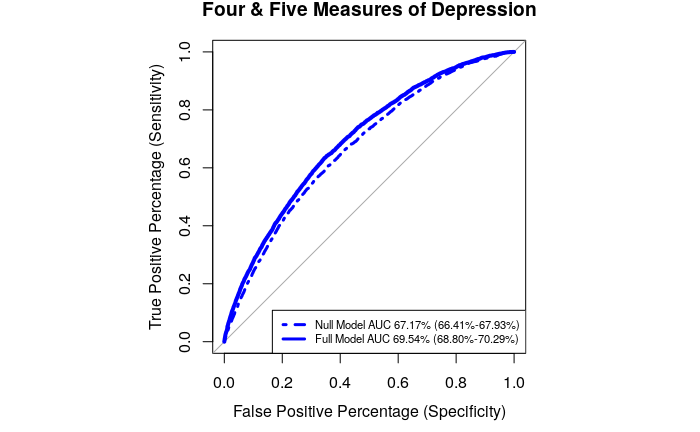 A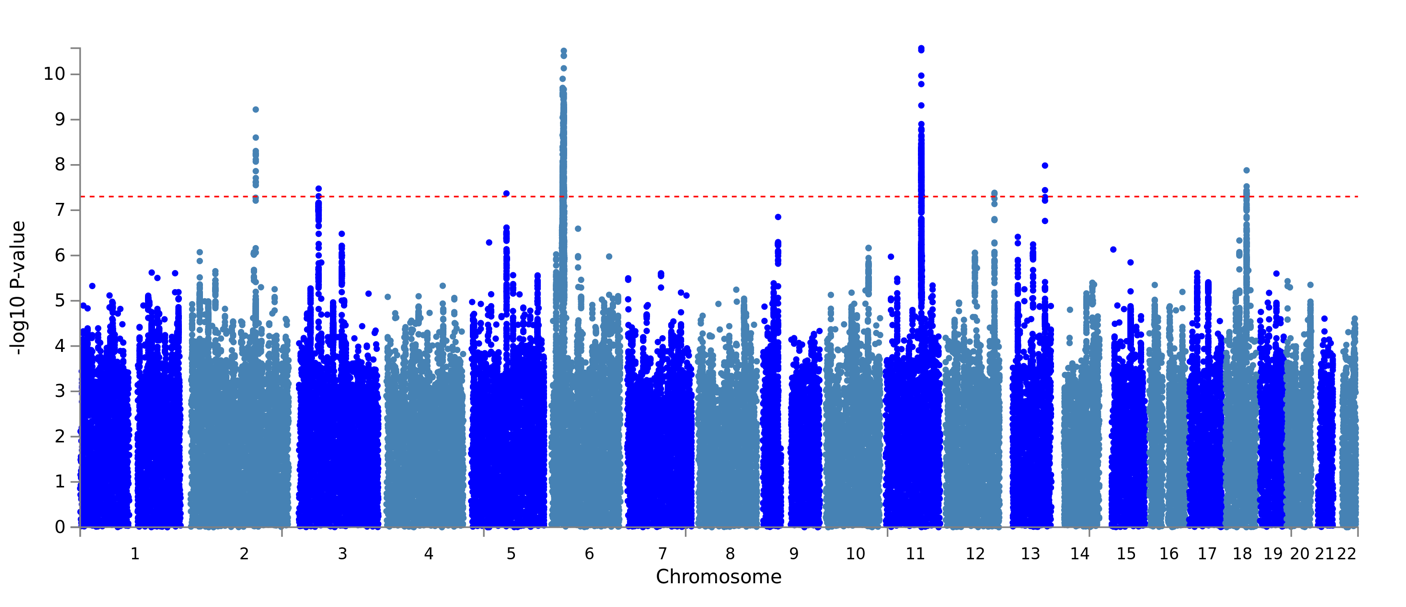 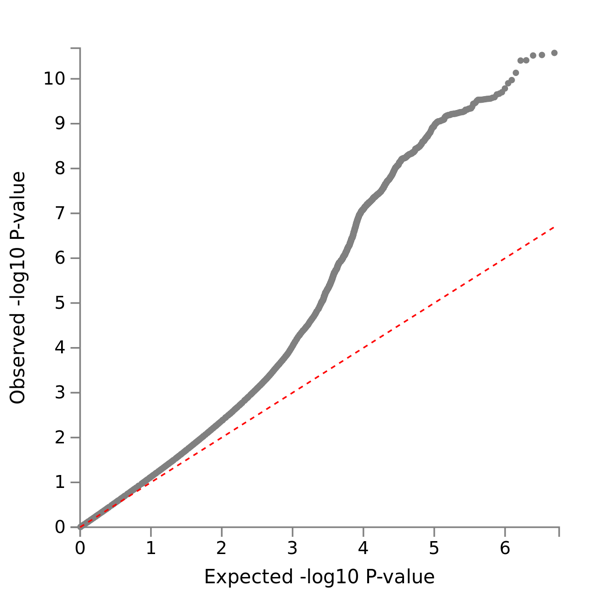 B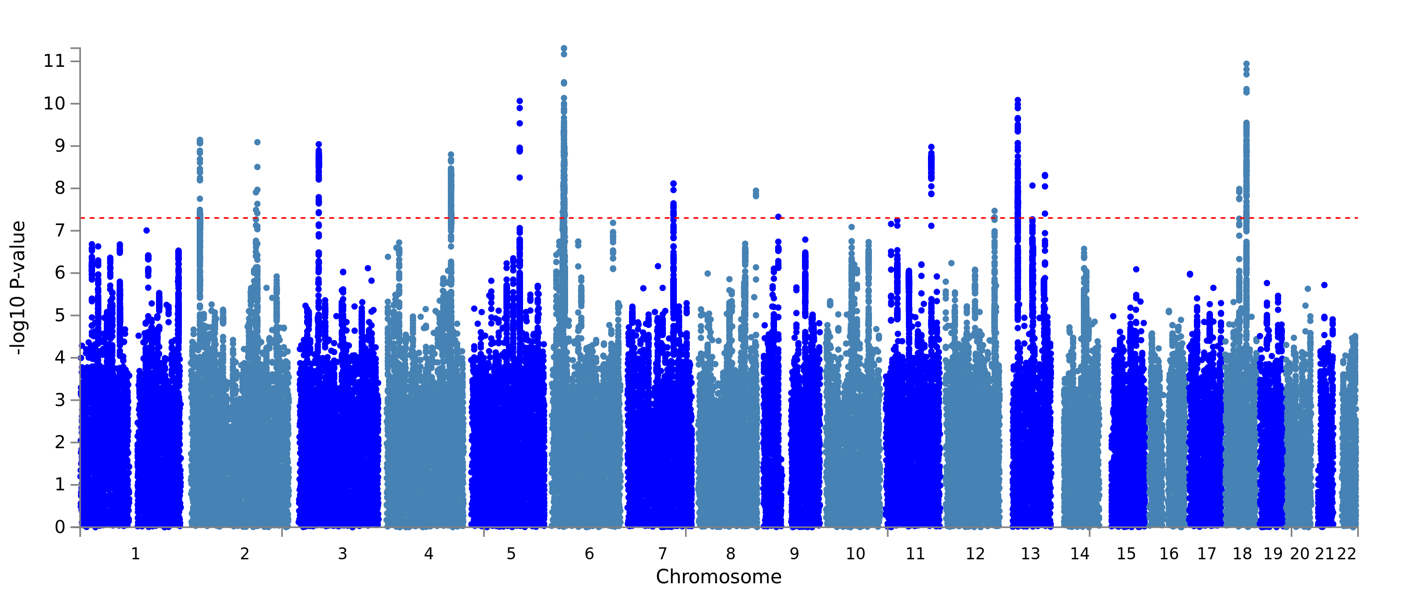 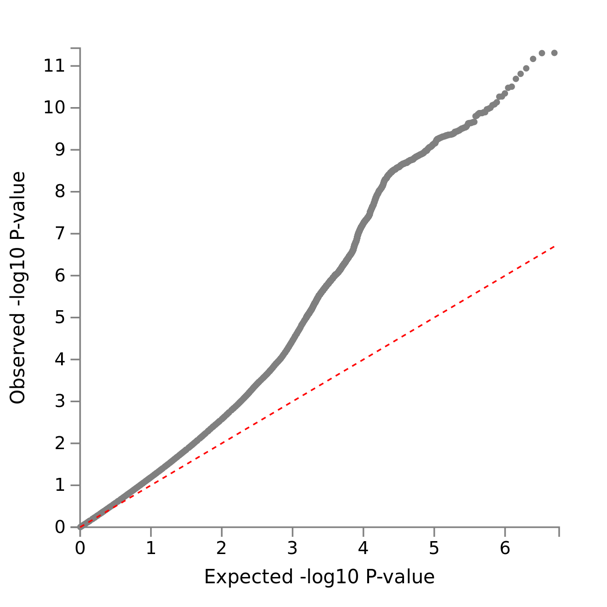 A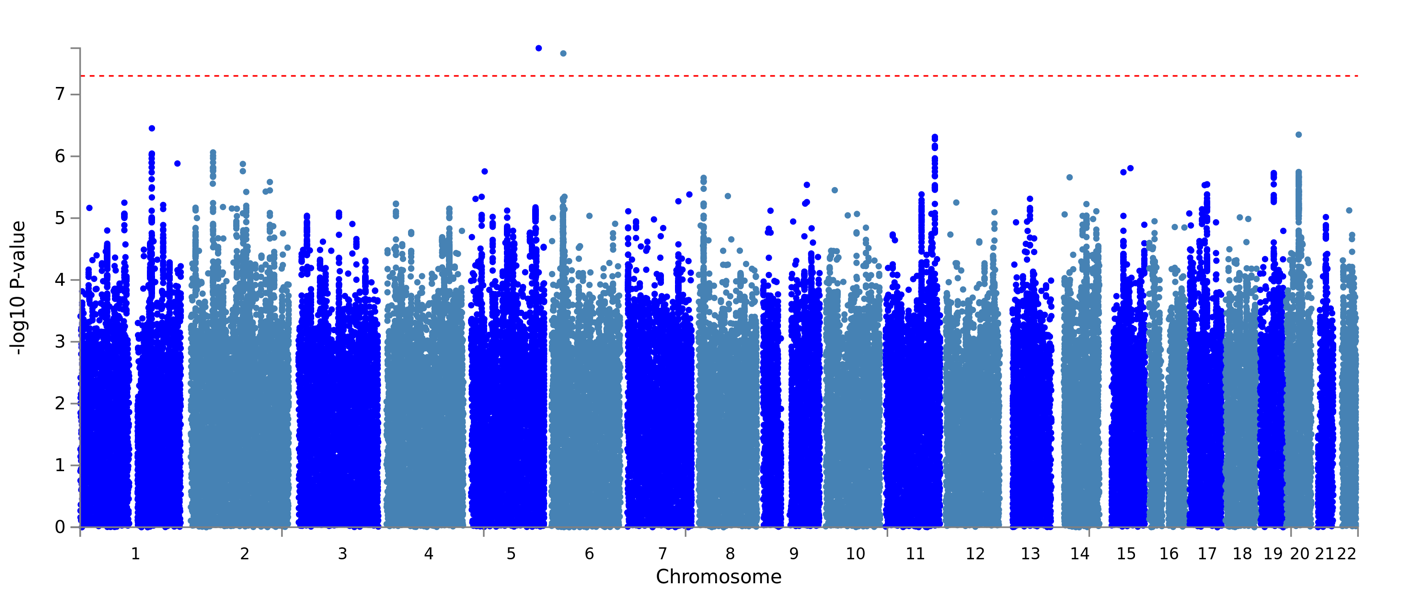 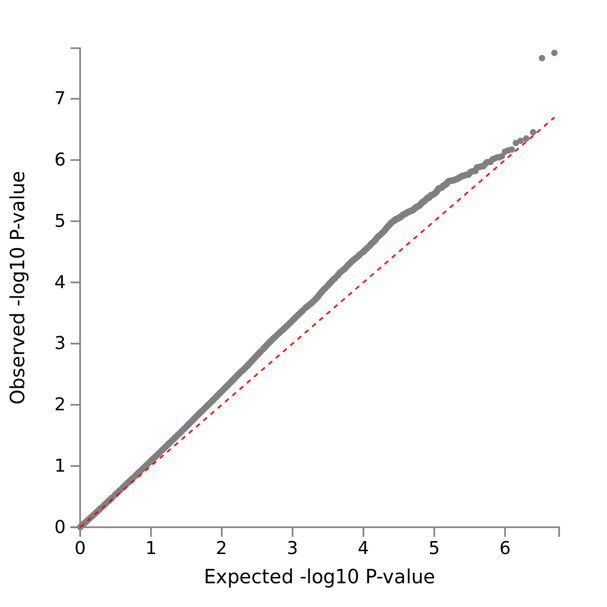 B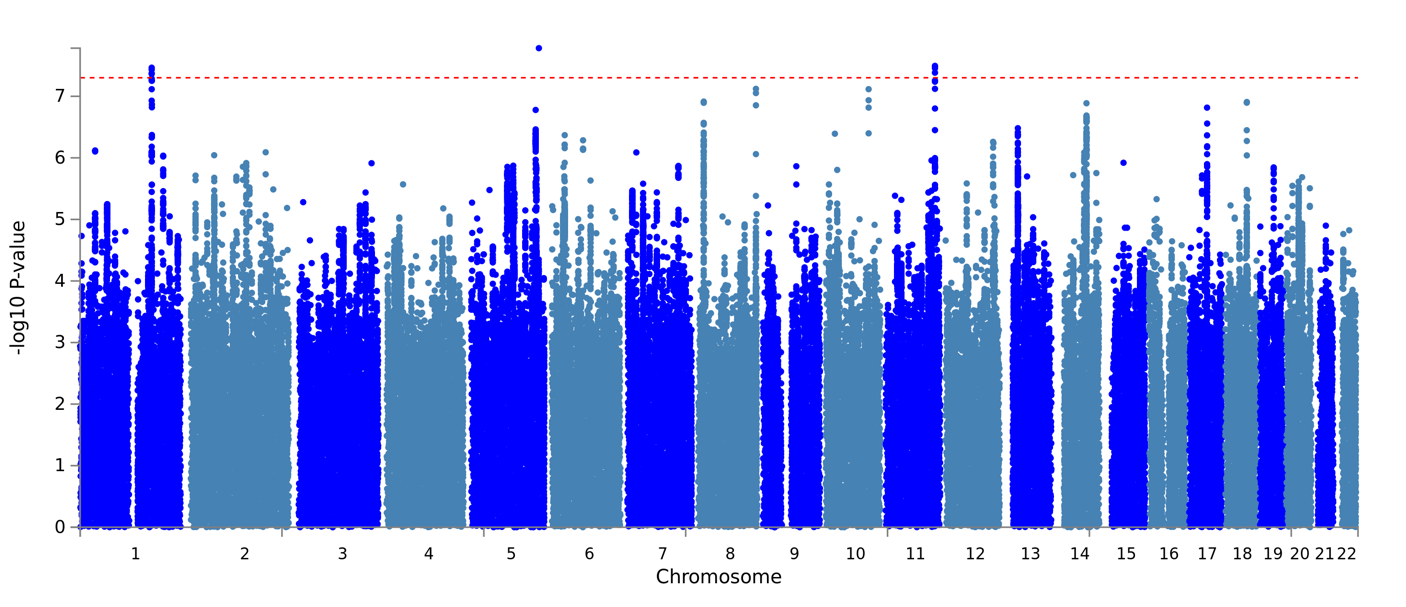 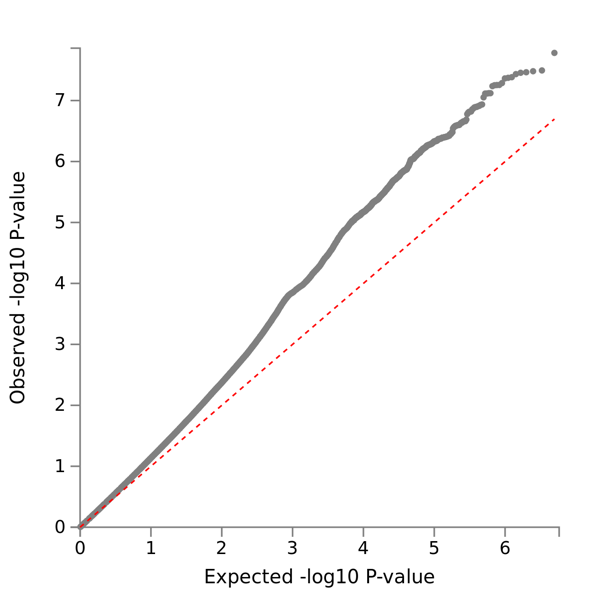 A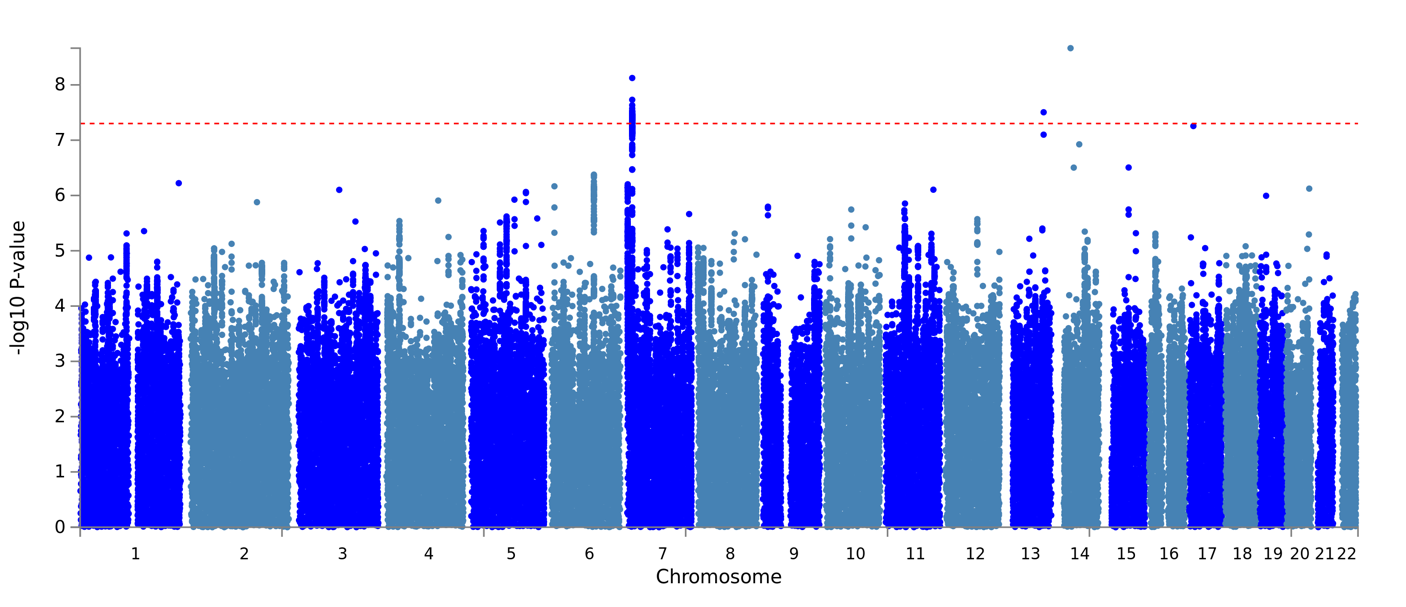 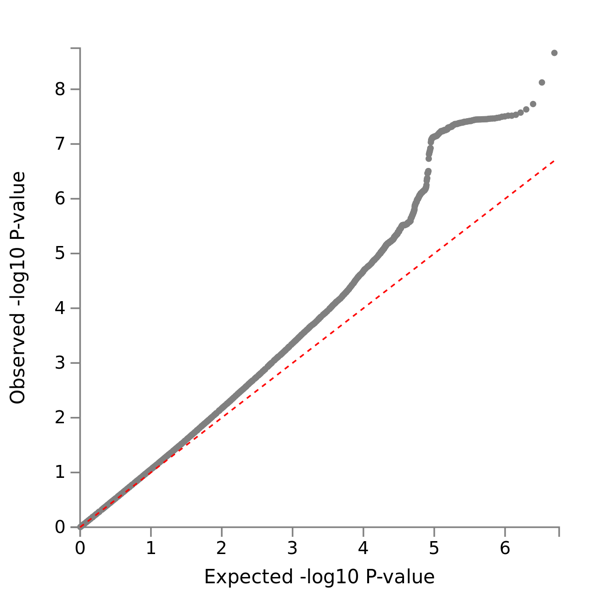 B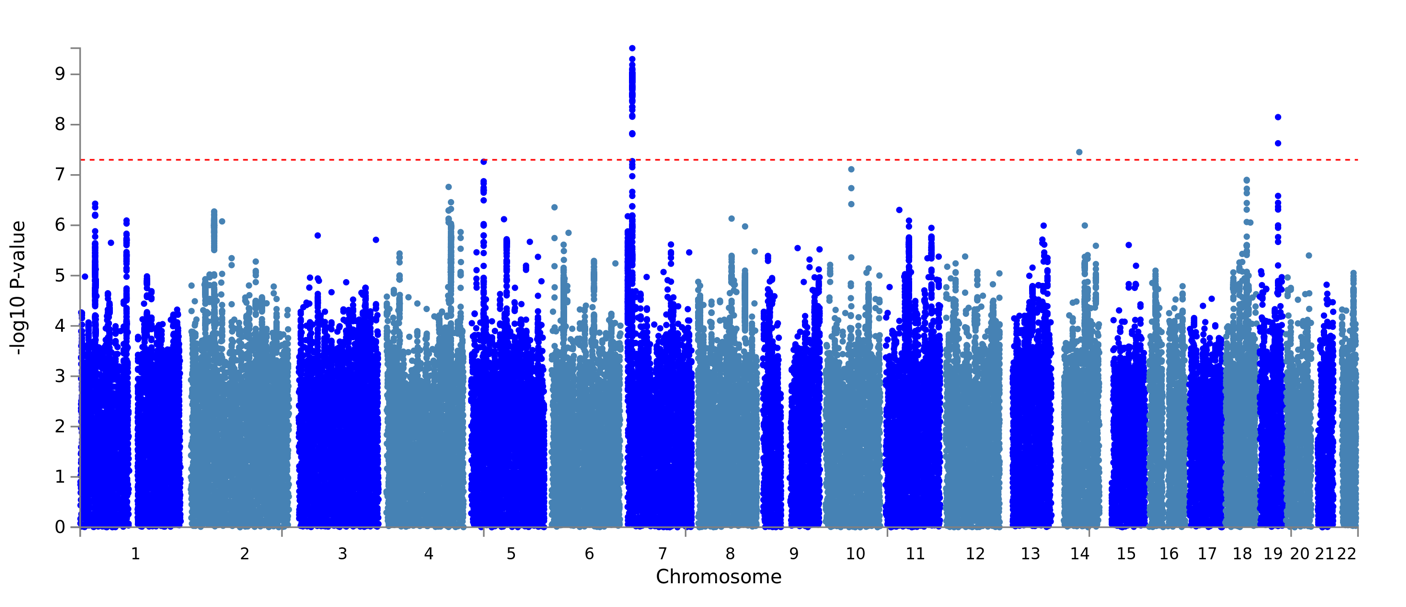 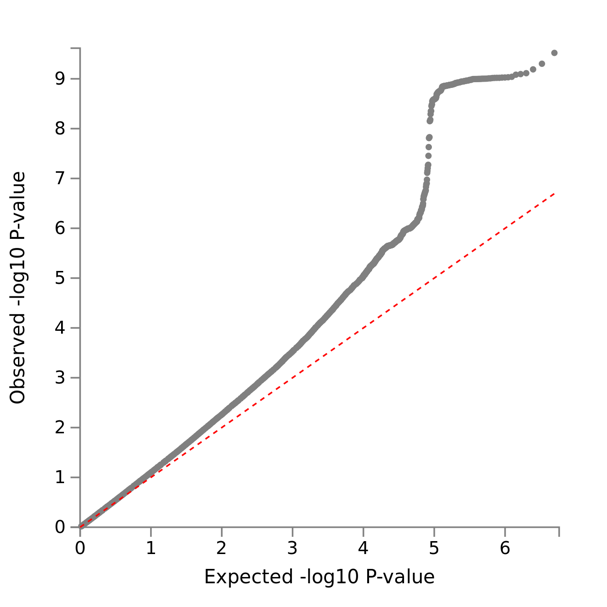 A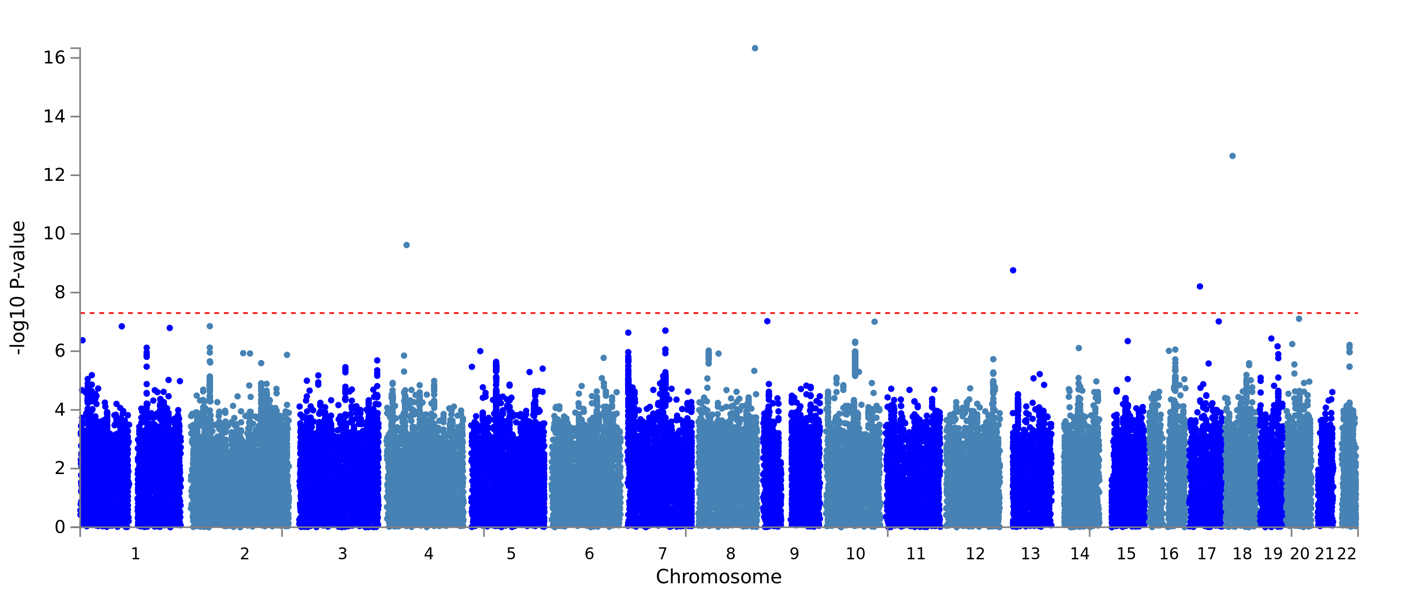 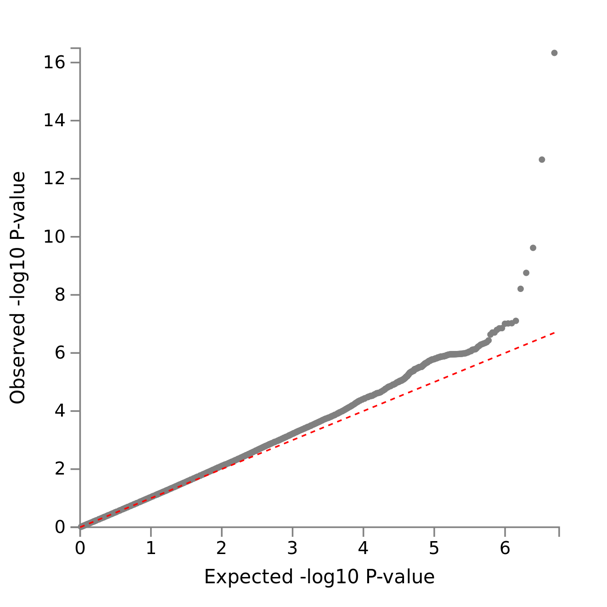 B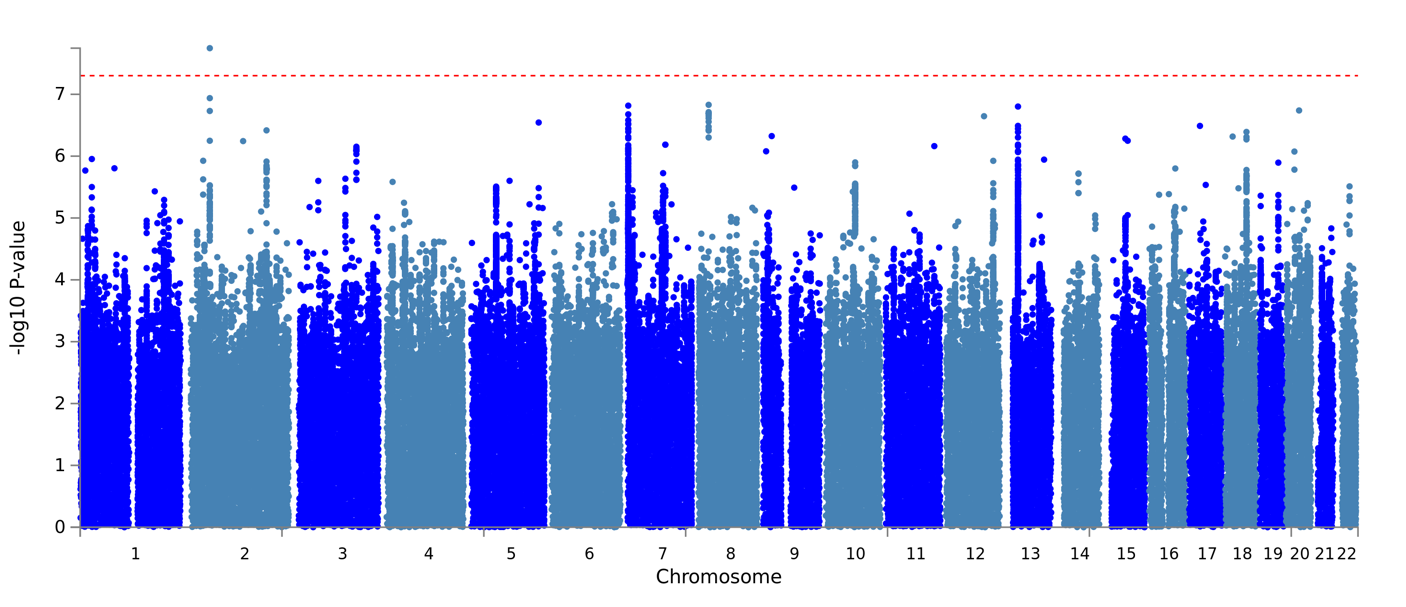 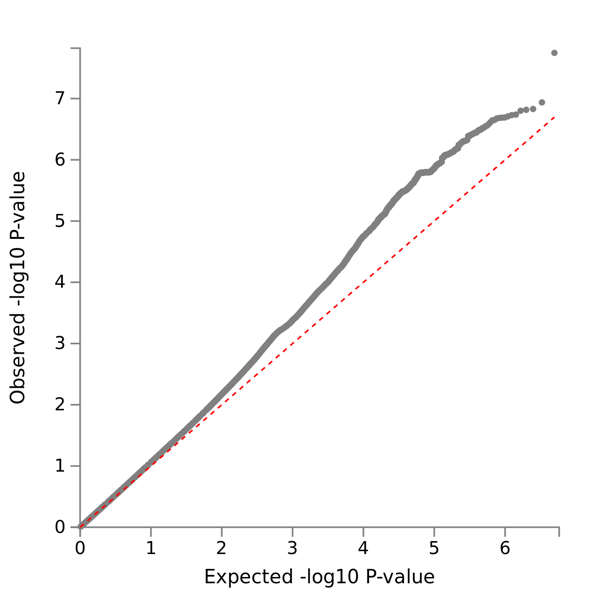 A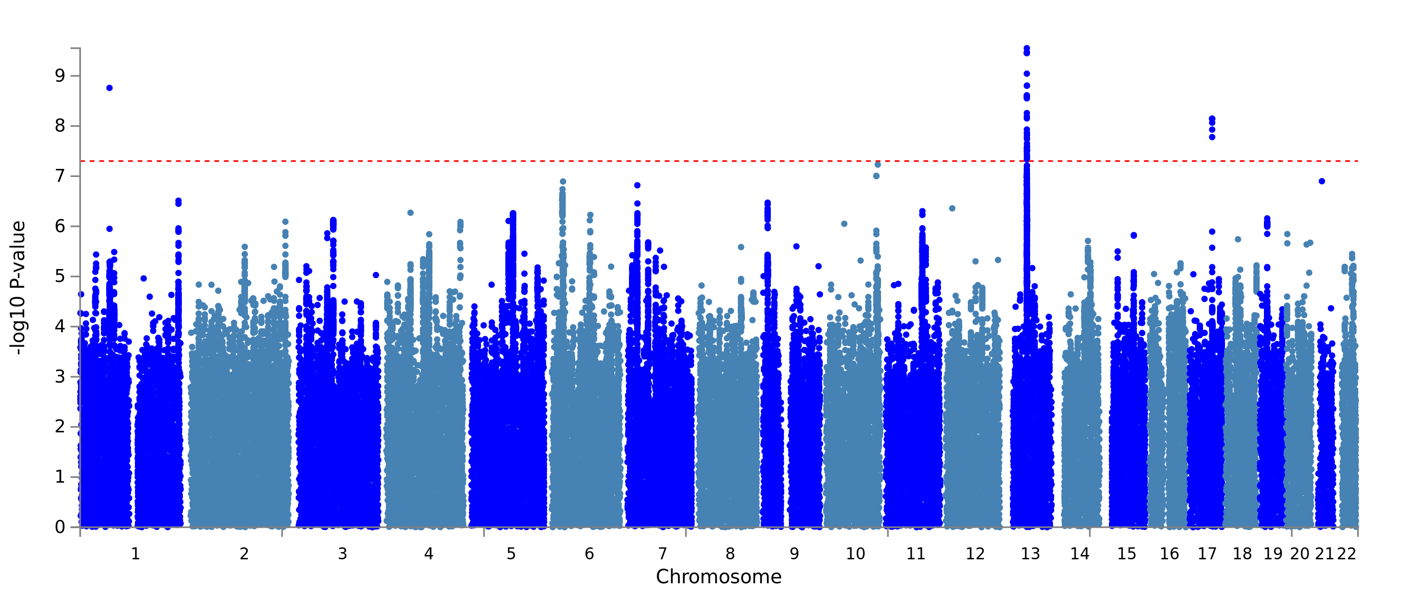 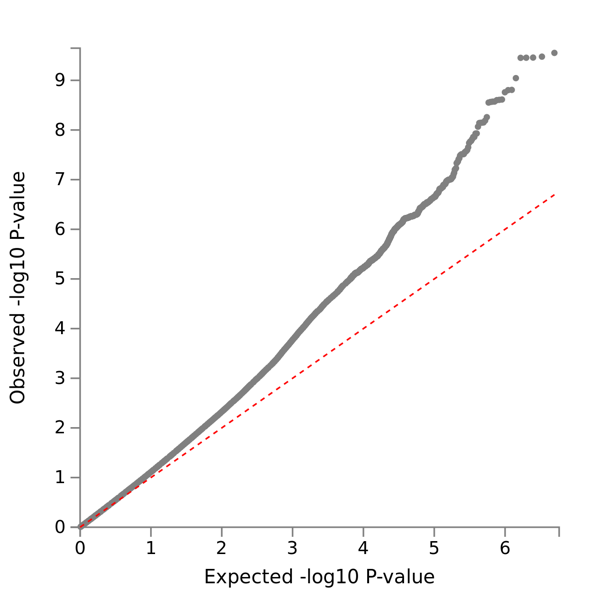 B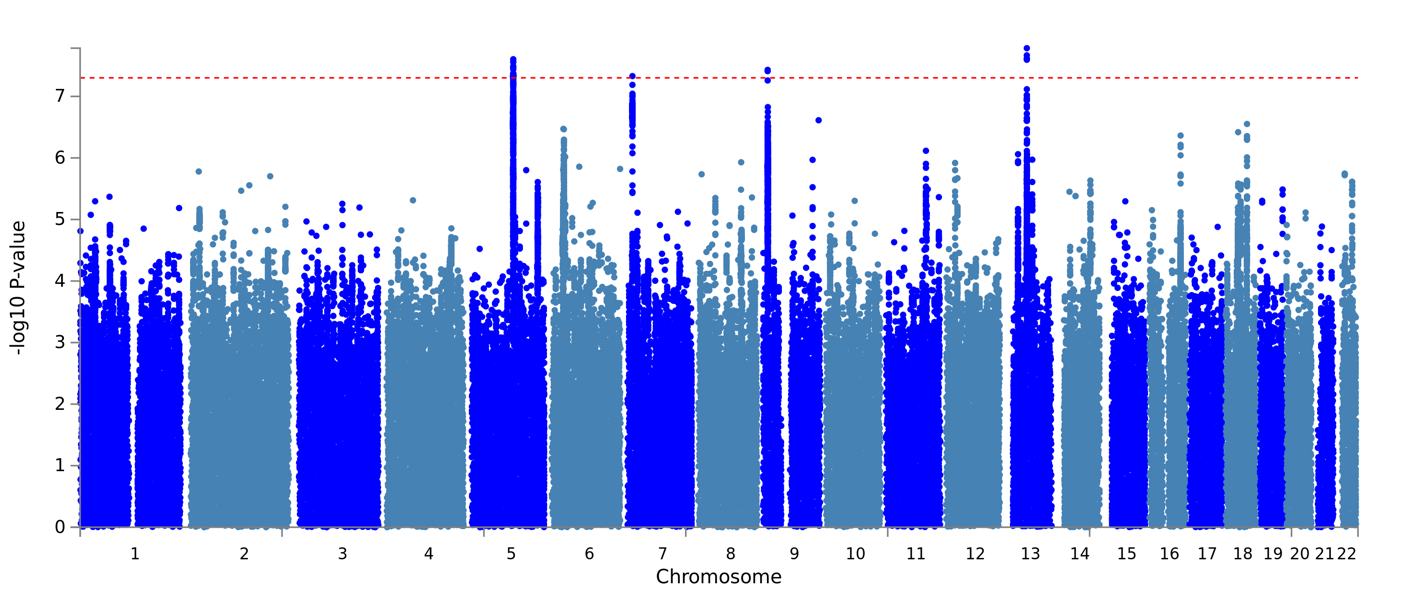 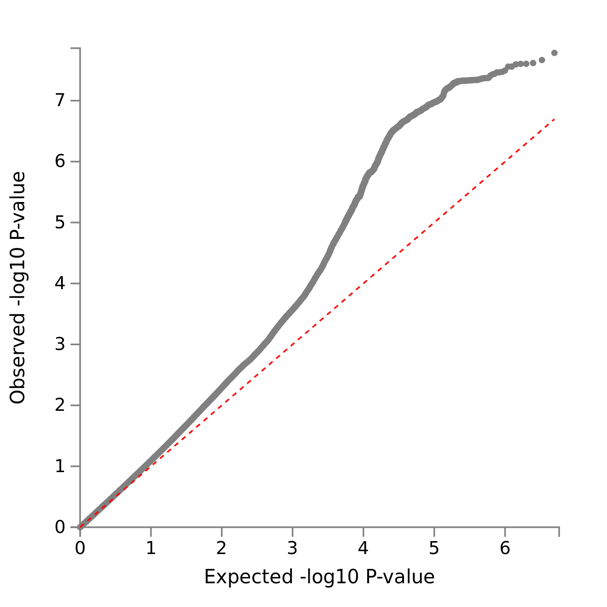 GWAS TraitControlsFUMA IDFUMA TitleOne MeasureControls151One_232k_controlsTwo MeasuresControls153Two_232k_controlsThree MeasuresControls152Three_232k_controlsFour MeasuresControls154Four_five_232k_controlsLifetime Depression (MHQ)Controls150MHQ_232k_controlsOne MeasureMHQ controls146One_58k_controlsTwo MeasuresMHQ controls147Two_58k_controlsThree MeasuresMHQ controls148Three_58k_controlsFour & Five MeasuresMHQ controls149Four_five_58k_controlsLifetime Depression (MHQ)MHQ controls145MHQ_58k_controlsDepression phenotype in the UKBDepression phenotype in the UKBDepression phenotype in the UKBDepression phenotype in the UKBDepression phenotype in the UKBParameterLifetime Depression (MHQ)One MeasureTwo MeasuresThree MeasuresFour & Five MeasuresGWAS results (BGENIE)GWAS results (BGENIE)GWAS results (BGENIE)GWAS results (BGENIE)GWAS results (BGENIE)GWAS results (BGENIE)No. SNPs in GWAS9,940,9179,940,9179,940,9179,940,9179,940,917Mean chi21.1621.1821.1151.0831.053Lambda GC1.1381.1511.1031.0761.045Max chi239.80744.42531.34333.39970.477No. Significant SNPs406921675Heritability results (LDSC)Heritability results (LDSC)Heritability results (LDSC)Heritability results (LDSC)Heritability results (LDSC)Heritability results (LDSC)Population Prevalence0.150.150.150.150.15Sample Prevalence0.1100.1970.0840.0400.020No. SNPs post-munge7,353,9827,353,9827,353,9827,353,9827,353,982No. SNPs post LD merge1,184,5551,184,5551,184,5551,184,5551,184,555Liability scale h2 (SE)0.1134 (0.008)0.0723 (0.0047)0.1121 (0.0093)0.1874 (0.0183)0.2086 (0.0289)Liability scale h2 95% CIs0.098 - 0.1290.063 - 0.0820.094 - 0.1300.152 - 0.2230.152 - 0.265Lambda1.16191.1941.1271.09881.0557Mean Chi21.19491.21861.13791.10581.0599Intercept (SE)1.0047 (0.0076)(0.0076)0.9954 (0.0068)0.9923 (0.0069)0.9971 (0.0068)Depression phenotype in the UKBDepression phenotype in the UKBDepression phenotype in the UKBDepression phenotype in the UKBDepression phenotype in the UKBParameterLifetime Depression (MHQ)One MeasureTwo MeasuresThree MeasuresFour & Five MeasuresGWAS results (BGENIE)GWAS results (BGENIE)GWAS results (BGENIE)GWAS results (BGENIE)GWAS results (BGENIE)GWAS results (BGENIE)No. SNPs in GWAS9,940,9179,940,9179,940,9179,940,9179,940,917Mean chi21.1371.2821.1931.1371.086Lambda GC1.121.2261.1711.1251.077Max chi231.34947.73230.52139.66131.705No. Significant SNPs527868851Heritability results (LDSC)Heritability results (LDSC)Heritability results (LDSC)Heritability results (LDSC)Heritability results (LDSC)Heritability results (LDSC)Population Prevalence0.150.150.150.150.15Sample Prevalence0.3330.4970.2700.1440.077No. SNPs post-munge7,353,9827,353,9827,353,9827,353,9827,353,982No. SNPs post LD merge1,184,5551,184,5551,184,5551,184,5551,184,555Liability scale h2 (SE)0.1268 (0.0091)0.1729 (0.0091)0.2259 (0.0132)0.3315 (0.0212)0.336 (0.0337)Liability scale h2 95% CIs0.109 - 0.1450.155 - 0.1910.200 - 0.2520.290 - 0.3730.270 - 0.402Lambda1.14281.28311.2071.15871.0895Mean Chi21.15991.33911.22931.16971.0966Intercept (SE)0.9984 (0.0071)1.0136 (0.0085)1.0014 (0.0074)0.9911 (0.0072)0.9998 (0.007)Phenotype 1Phenotype 2rG95% CIsP-valuerG95% CIsP-valueControlsControlsControlsMHQ controlsMHQ controlsMHQ controlsLifetime Depression (MHQ)One Measure0.530.46 - 0.603e-480.710.66 - 0.763e-152Lifetime Depression (MHQ)Two Measures0.620.53 - 0.711e-430.790.73 - 0.857e-138Lifetime Depression (MHQ)Three Measures0.520.42 - 0.624e-260.760.68 - 0.842e-85Lifetime Depression (MHQ)Four and Five Measures0.500.36 - 0.641e-120.730.62 - 0.841e-37Lifetime Depression (MHQ)PGC Incl. 23andMe0.800.74 - 0.862e-1400.880.80 - 0.961e-112Lifetime Depression (MHQ)PGC excl. 23andMe0.720.63 - 0.819e-570.900.80 - 1.002e-65One MeasureTwo Measures1.000.92 - 1.086e-1180.990.95 - 1.030e+00One MeasureThree Measures0.900.81 - 0.992e-760.950.90 - 1.001e-260One MeasureFour and Five Measures0.94*0.79 - 1.099e-330.96*0.87 - 1.052e-93One MeasurePGC Incl. 23andMe0.840.78 - 0.905e-1670.650.60 - 0.705e-126One MeasurePGC excl. 23andMe0.860.77 - 0.953e-790.740.66 - 0.822e-78Two MeasuresThree Measures0.860.74 - 0.981e-430.920.85 - 0.995e-158Two MeasuresFour and Five Measures0.880.70 - 1.061e-210.940.83 - 1.053e-64Two MeasuresPGC Incl. 23andMe0.820.75 - 0.891e-1060.670.61 - 0.731e-110Two MeasuresPGC excl. 23andMe0.860.76 - 0.966e-680.750.67 - 0.831e-81Three MeasuresFour and Five Measures*1.010.81 - 1.212e-22*1.010.89 - 1.136e-61Three MeasuresPGC Incl. 23andMe0.720.64 - 0.807e-760.620.57 - 0.671e-107Three MeasuresPGC excl. 23andMe0.760.64 - 0.884e-370.690.60 - 0.784e-50Four and Five MeasuresPGC Incl. 23andMe0.780.65 - 0.916e-340.690.60 - 0.781e-50Four and Five MeasuresPGC excl. 23andMe0.86*0.70 - 1.026e-250.810.69 - 0.932e-39PGC Incl. 23andMePGC excl. 23andMe0.970.94 - 1.000e+000.970.94 - 1.000e+00A) Controls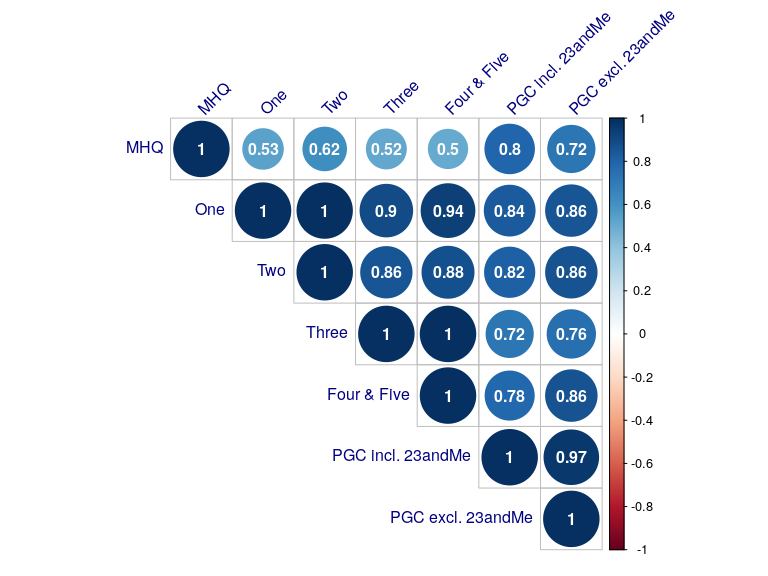 B) MHQ controls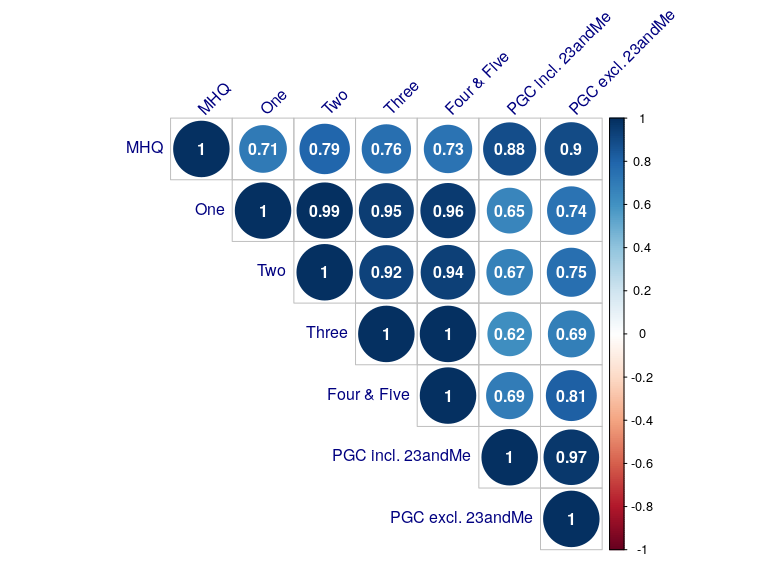 